CHURCH ENTIRE SET UP SHEETPlease Email this setup to JHolmgren@oloj.org or print and put it in the Maintenance mailbox.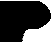 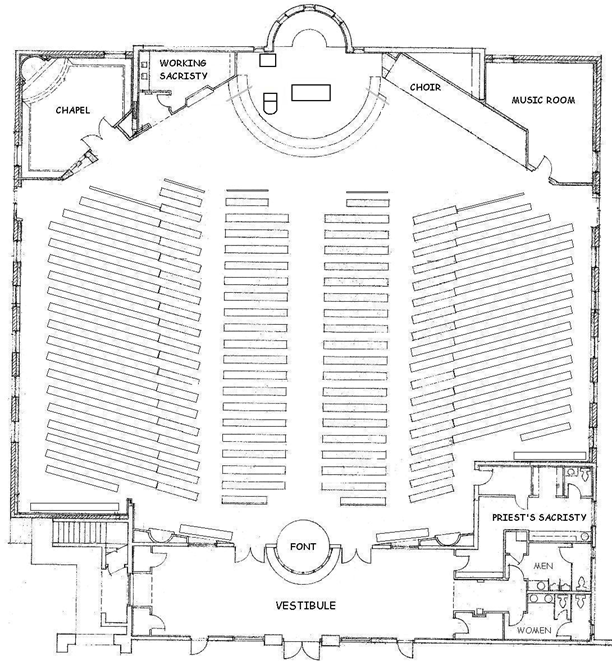 Date of EventthruStart Time:Start Time:Setup mustbe ready at:Setup mustbe ready at:Name of EventOrganizationContact personContact personPhonePhonePhoneAdditional Setup Details: Additional Setup Details: Additional Setup Details: Additional Setup Details: Additional Setup Details: Additional Setup Details: Additional Setup Details: Additional Setup Details: Additional Setup Details: Additional Setup Details: Additional Setup Details: Additional Setup Details: Additional Setup Details: Additional Setup Details: Additional Setup Details: 